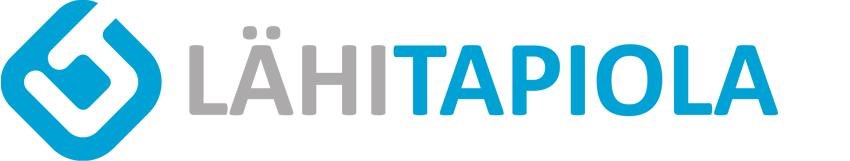 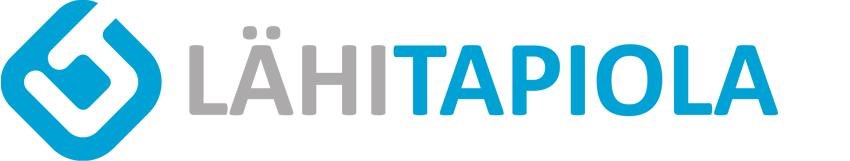 Todistus vakuutuksen voimassaolosta Yksityistapaturmavakuutus 	 Vakuutuksenottaja ja vakuutusnumero:                Ristijärven kunta 151-0425227-D                	  	 Vakuutetun nimi ja henkilötunnus: 	_______________________________________________Tapaturman sattumispäivä:  	_______________________________________________ Yllä mainittu vakuutuksenottaja on vakuuttanut tässä vakuutustodistuksessa mainitun henkilön LähiTapiolan Yksityistapaturmavakuutuksella. Vakuutus korvaa sekä julkisen, että yksityisen terveydenhuollon yksittäisistä lääkärikäynneistä aiheutuneet kustannukset.  Vakuutukseen sovelletaan kulloinkin voimassa olevia LähiTapiolan yksityistapaturmavakuutuksen vakuutusehtoja yrityksille ja yhteisöille sekä LähiTapiolan yleisiä sopimusehtoja yrityksille ja yhteisöille. Vakuutussopimus on voimassa sovitun vakuutuskauden kerrallaan, jollei jompikumpi sopimuspuoli irtisano sopimusta. Vakuutuksenottaja on varmentanut, että yllä mainittu henkilö on vakuutettuna vakuutuksessa tapaturman sattumishetkellä. Kustannusten korvattavuus ratkaistaan kaikkien tarvittavien asiakirjojen saavuttua LähiTapiolaan. Laskuttajalle ilmoitetaan, jos jotain kustannuksia ei vakuutuksen perusteella voida korvata. Mikäli teillä on kysyttävää tästä asiasta, saatte lisätietoja korvauspalvelumme numerosta 09 453 2316. OHJEET HOITOLAITOKSELLE Tässä tapauksessa kyse on vapaaehtoisen yksityistapaturmavakuutuksen piiriin kuuluvasta tapaturmasta, josta aiheutuviin  sairaanhoitokustannuksiin ei sovelleta täyskustannusvastuuta. Sairaanhoitokuluista suoritetaan korvaus sen perusteella, mitä  asiakas on joutunut hoidosta maksamaan. Hoitokuluihin, jotka ylittävät 500 euroa, sovelletaan LähiTapiolan hoitolaitoskumppanin kanssa sovittuja toimintamalleja  suoralaskutusoikeudesta ja maksusitoumuskäytännöstä. Mikäli hoitolaitoksella on käytössä Kelan suorakorvausmenettely, tulee  Kela-korvauksen osuus vähentää ennen laskutusta.  Mikäli tämä ei ole mahdollista, pyydämme toimittamaan laskun yhteydessä Kelan valtakirjan täytettynä ja allekirjoitettuna. Pyydämme hoitolaitosta lähettämään lausunnon ja laskun liitteineen LähiTapiolaan. Laskuun tulee merkitä maksajaksi  LähiTapiola Keskinäinen vakuutusyhtiö. Lasku ja lausunto lähetetään osoitteeseen: LähiTapiola Toimintopalvelut Yksityistapaturmakorvaus  02010 LÄHITAPIOLA 